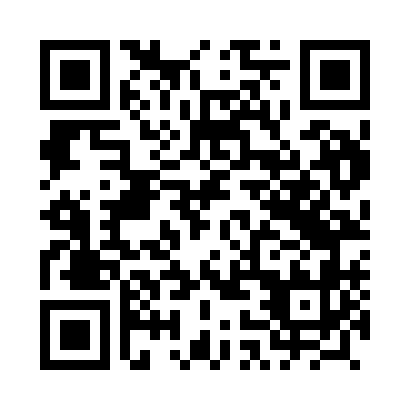 Prayer times for Nisko, PolandMon 1 Apr 2024 - Tue 30 Apr 2024High Latitude Method: Angle Based RulePrayer Calculation Method: Muslim World LeagueAsar Calculation Method: HanafiPrayer times provided by https://www.salahtimes.comDateDayFajrSunriseDhuhrAsrMaghribIsha1Mon4:116:0712:355:037:048:532Tue4:096:0512:355:047:068:553Wed4:066:0312:355:057:088:574Thu4:036:0012:345:067:098:595Fri4:005:5812:345:077:119:016Sat3:585:5612:345:087:129:047Sun3:555:5412:335:107:149:068Mon3:525:5212:335:117:169:089Tue3:495:5012:335:127:179:1010Wed3:465:4712:335:137:199:1211Thu3:445:4512:325:147:209:1512Fri3:415:4312:325:157:229:1713Sat3:385:4112:325:167:249:1914Sun3:355:3912:325:177:259:2115Mon3:325:3712:315:187:279:2416Tue3:295:3512:315:197:289:2617Wed3:265:3312:315:207:309:2918Thu3:235:3112:315:227:329:3119Fri3:205:2912:305:237:339:3320Sat3:175:2712:305:247:359:3621Sun3:145:2512:305:257:369:3822Mon3:115:2312:305:267:389:4123Tue3:085:2112:305:277:409:4424Wed3:055:1912:305:287:419:4625Thu3:025:1712:295:297:439:4926Fri2:595:1512:295:307:449:5127Sat2:555:1312:295:317:469:5428Sun2:525:1112:295:327:489:5729Mon2:495:0912:295:337:4910:0030Tue2:465:0712:295:347:5110:02